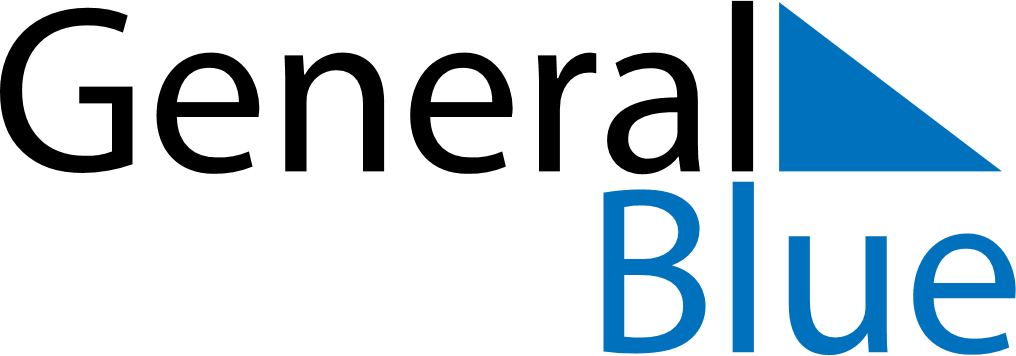 November 2028November 2028November 2028BelarusBelarusMONTUEWEDTHUFRISATSUN123456789101112October Revolution Day131415161718192021222324252627282930